Advanced AlgebraUnit 5 – Solving Equations and InequalitiesDoane StuartMrs. Bemis2015 – 2016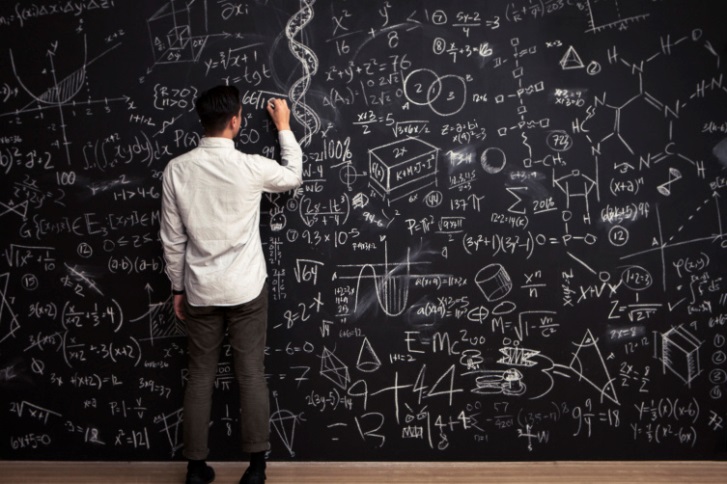 During this unit we will review Solving quadratic equationsSolving literal equations for specific variablesDuring this unit we will learnSolving absolute value equations and inequalitiesSolving quadratic inequalitiesCompleting the SquareSolving radical equationsMore in-depth study of quadratic functions.Key things to remember during this unitSHOW ALL WORKAlways write the original equation or inequality down first before doing anything to it.Pay attention to when checks are required.  When they are not required, you should be doing them in your head or calculator at least!  If a check is not required, you are welcome to do it anyway!Pay attention to how your answer is to be represented.  Follow directions!One equal or inequality sign per line!Work vertically!Do only one step at a time.  Do only one thing to an equation/inequality in each line!When writing a compound inequality, always use (less than) or (less than or equal to) symbols.Unit 5 Quiz and Homework dates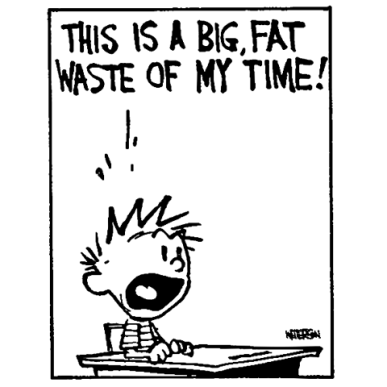 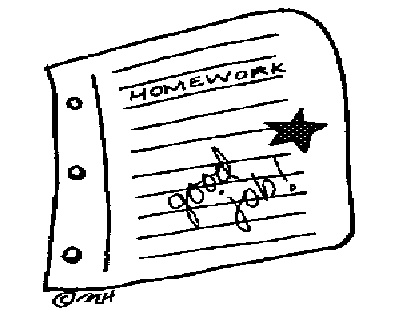 Solving Literal EquationsA literal equation is basically what you think of as a formula such as:These equations are called literal because they contain several variables (letters).The letters that do not represent your desired variable move to the other side of the equal sign so that the one variable you are solving for stands alone. Even though there are more letters in these equations, the methods used to solve these equations are the same as the methods you use to solve all equations.When solving a literal equation, you will be asked to solve for a specific variable.Solve   .Solve   Solve   Solve   Solve   Solve   Solve   .Solve   Solve   Solve   Solve   Solve   Solve   Solving Absolute Value EquationsAbsolute Value:Distance is always _________________________!If  ,  then what could  equal?				  If  , then what could  equal?To solve an absolute value equation:Step 1:   ______________ the Absolute Value expression!Step 2:  Rewrite the equation __________.  Both ______________ the absolute value brackets.  The second time, ________________________________________.Step 3:  ___________ both equationsStep 4:   __________ both answers!!!  ____________ answers that do not check!  Checks are ________________ for absolute value equations!Solving Absolute Value InequalitiesThe Trichotomy Postulate:So, if you have two values,   there are three possible relationships between the two.Case 1:Case 2:Case 3:To find the solution set of an absolute value inequality:Step 1:  ______________ the absolute value.Step 2:	Rewrite _____________________________.Step 3:	___________ the equation.Step 4:  ___________the two points on a number line as either ____________________________ as appropriate.Step 5:  __________ numbers in ____________________ in the ____________________________.  Shade in the    regions that work (smiley faces!) Review:  Solving Quadratic Equations by FactoringStep 1:  Move all terms to ________________.   Be sure the quadratic term is _________________!Step 2:   ______________!Step 3:  Set each factor ________________________________.Step 4:  Solve each subsequent equation.  Formal check is NOT required.  However doing a mental or calculator check is recommended.Solving Quadratic InequalitiesStep 1:  Move all terms to ________________ with a _________________________________________________.Step 2:  Change to an ________________ and __________ using steps from solving quadratic equations by factoring.Step 3:  __________ solutions on a number line with the appropriate ___________________________________.Step 4:  __________ numbers in each interval in the _______________________________ to determine which intervals are in your solution.  _____________ in the solution set.  (Smiley Faces   )Solving Quadratic Equations with Irrational or Complex RootsThe Quadratic Formula:     To solve a quadratic equation using the quadratic formula:Step 1:  Write the equation in the form   .Step 2:  Plug a, b, and c into the quadratic formula.Step 3:  Simplify.Step 4:  Express answers in the form indicated (rounded decimal, simplest radical form or  form).Solve each equation using the quadratic formula.  Leave all answers first in simplest radical form.  Then express each irrational answer as a decimal to the nearest 10th, and each complex answer in a+bi form.When showing your work with the quadratic formula:Write the formula.Plug in the numbers.  (Be careful with the  , either use parentheses, or square the number before writing).Then simplify carefully, radical first.  Be really careful with negative signs inside the radical.If you are dividing to put your answer into lowest terms, be sure to divide out of both terms in the numerator.Completing the SquareThis is a perfect square trinomial:	        How can we recognize that it is a perfect square?Factor         What constant would need to be added to each expression to make it a perfect square trinomial?Go back and factor each.  Write your factors in exponential form.To solve a Quadratic equation by Completing the Square:** Use these steps only when Step 1:  Write the equation in the form   ____________________________.Step 2:  Find ___________________.    ______________ it.  ____________ it to both sides.Step 3:  __________________ the left side and write in ____________________________form.Step 4:  __________________________ both sides.  ***Don’t forget the  on the right side.Step 5:  _________________ for x.Step 6:  _____________________ if necessary.Solve each equation by completing the square.  Leave all answers first in simplest radical form.  Then express each irrational answer as a decimal to the nearest 10th, and each complex answer in a+bi form.What do we do if  ? To solve a Quadratic equation by Completing the Square when :Step 1:  Write equation in the form ____________________________________Step 2:  Factor out   	 ______________________________________Step 3: _______________________________________ inside the parentheses.  Add the number inside the parentheses on the left, and ________________________________________________ to the right side. Step 4:  __________________ the left side and write in ______________________________ form.Step 5:  __________________ both sides by ____.Step 6:  _________________________ both sides.Step 7:  _________________ for ______.Step 8:  ____________________ if necessary.Solve each equation by completing the square.  Leave all answers first in simplest radical form.  Then express each irrational answer as a decimal to the nearest 10th, and each complex answer in a+bi form.Graphing the Quadratic FunctionGraph What does it mean when we solve an equation?  Roots  =  Solutions  =  Zeros  = x-intercepts    These words all mean the same thing!On the graph, indicate the locations that represent the solutions of   .The above parabola has nice roots.  We call them integral because they are integers. Not all roots are so nice!  We have solved equations with roots such asI wonder what these parabolas might look like?On the graph on the previous page:Write both solutions of    as a decimal rounded to the nearest 10th.On the previous  page, draw a parabola that has those two roots.  Label it A.Draw a parabola that has only one root, -3.  Label it B.  This parabola is said to have 2 equal roots.Draw a parabola that has no roots.  Label it C.  This parabola is said to have imaginary roots.Review:  How can you tell if a parabola will open up or down from its equation?How do you get the axis of symmetry of a parabola?Find the axis of symmetry of On the previous page, draw in and label the axis of symmetry with its equation and name.How do you get the y-intercept of a parabola?Find the y-intercept of  What is the name of the point where the parabola changes direction?How can you find the coordinates of that point?Label that point on your parabola with both its name and coordinates.If a parabola opens up, it will have a ______________________ point.If a parabola opens down, it will have a ________________________ point.Draw examples below:The Discriminant and the Nature of the Roots of a Quadratic EquationPossibilities for the locations of the roots of a quadratic equation:The Discriminant:If the Discriminant isNegative then the roots areAnd the graph Zero then the roots areAnd the graph isPositive, perfect square then the roots areAnd the graph  Positive, non-perfect square then the roots areAnd the graph  If the discriminant is 37, describe the roots of the quadratic equation.If the discriminant is -2, describe the roots of the quadratic equation.If the discriminant is 100, describe the roots of the quadratic equation.If the discriminant is 0, describe the roots of the quadratic equation.Find the discriminant of each of the following quadratic equations.Then, describe the nature of the roots as one of the following:Real, rational, and unequalReal, irrational, and unequalReal, rational and equalImaginaryThen, write the equation of the related parabola function.  Does it open up or down as written?Then, use the discriminant to determine whether each parabola Is tangent to the x-axisIntersects the x-axis twiceLies entirely above the x-axisLies entirely below the x-axisWord Problems involving the Discriminant.Step 1:  Determine whether the discriminant shouldEqual zeroBe greater than zeroBe greater than or equal to zeroBe less than zero.Step 2:  Write the appropriate equation or inequality.Step 3:  Solve and check that you answer the question asked.Find the value of  for which the roots of the equation  will be equal.Find the values of  for which the roots of the equation  are real, but not equal.Find the value of  for which the roots of  will be equal.Find the values of  for which the roots of  will be imaginary.What is the positive value of  in the equation  that makes the roots equal?If the equation  has imaginary roots, find the value of.What value of  will make the roots of  be equal?Find the largest integral value of  in the equation  that will make its roots real.Find the largest integral value of  for which the roots of  are real.Find the smallest integral value of  for which the roots of  are imaginary.Sum and Product of the Roots of a Quadratic EquationExample 1:   Solve Find the sum of the roots of .  Where in the equation do you see your answer?Find the product of the roots of .  Where in the equation do you see your answer?Example 2:   Solve Find the sum of the roots of   Where in the equation do you see your answer?Find the product of the roots of .  Where in the equation do you see your answer?Develop a formula to find the sum of the roots of the equation .Develop a formula to find the product of the roots of the equation .Find the SumFind the ProductSum of the roots of a quadratic equation:Product of the roots of a quadratic equation:Problem Solving using the Sum and Product FormulasFind the sum and the product of the roots of the equation .Find the sum and the product of the roots of the equation For which equation does the sum of the roots equal the product of the roots?If the sum of the roots of  is equal to the product of the roots, find the value of k.What is the value of c if  and the roots of the equation are ?If  are the roots of , find the values of b and c.Write a quadratic equation whose roots are:If one root of  is -2, find the other root.If one root of  is  find the other root.Write an quadratic equation with integer coefficients with the given sum and product of the roots:Solving Radical EquationsTo Solve a Radical EquationStep 1:   __________________ the radical expression.Step 2:  _______________ both sides.  (Or raise to the appropriate power.)Step 3:  ____________ the resulting equation.Step 4:  ____________ your solutions formally.  This is REQUIRED for radical equations!Step 5:  ______________ any extraneous roots.Advanced Algebra Unit 5 Worksheet 1Solve for the indicated variable in the parenthesis. 1)	      (T)			2)	    (W)		3)	      (y)4)	   (x)  		5)	   (y)		6)	   (b)7)             (r2)			8)	      (h)		9)	  (x)	 10)	      (A)		11) 	     (I) 		 12)	   (b)	Answer Key   
1)  			2)  		3)  4)  			5)  			6)  7)  		8)    			9)  10)   		11)   			12)  		Advanced Algebra Unit 5 Worksheet 2		Show all work on separate paper.  This is not a quiz…find the page in your notes and follow the steps.  Talk to your group, ask questions!Solve by factoring.Solve each using the quadratic formula.Solve by completing the square.Solve, graph and write in interval notation.Solve and check each equation.Advanced Algebra Unit 5 Worksheet 3			Name ___________________________Match the equations with the graph that best indicates the x-intercepts and opening direction of the parabola.Advanced Algebra Unit 5 Worksheet 4			Name ___________________________Find the discriminant to determine the number and nature of the roots of the equation.Find the discriminant to determine the number of x-intercepts of the function.  Does the parabola open up or down?Find all values of  such that   has two real roots. Find all values of  such that    has one real root.Find all values of  such that    has two imaginary roots.Find all values of  such that    has two imaginary roots.Find all values of  such that    has two real roots.For each graph below, answer each question:The sign of a.Is the discriminant less than zero, zero, or greater than zero?The number of roots.To the best of your ability, determine the nature of the roots.  You have no way of determining rational or irrational in situations with two roots.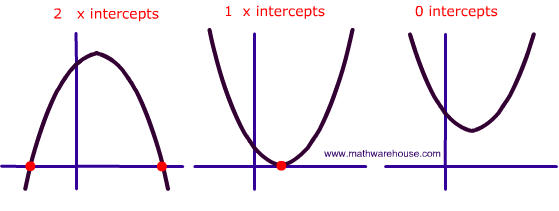 Absolute value inequalitieshttp://www.mathworksheets4kids.com/inequalities/absolute-value/solve-two-step1.pdfmore absolute value inequalitieshttp://www.mathworksheets4kids.com/inequalities/absolute-value/solve-graph-two-step1.pdfabsolute value equationshttp://cdn.kutasoftware.com/Worksheets/Alg2/Solving%20Absolute%20Value%20Equations.pdfAssignment 5.1  -  Solving Literal Equations	Name ____________________________Solve each literal equation for the variable indicated.  Show all work one step at a time.Solve   Solve   Solve   Solve   Solve   Solve   Solve   Solve   Solve   Solve   Solve   Solve   Assignment 5.2	-  Solving Absolute Value Equations	Name ____________________________Solve and CHECK each equationAssignment 5.3	-  Solving Absolute Value Inequalities      Name _________________________Solve and graph each absolute value inequality.  Show all work as we did in class.Assignment 5.4	Solving Quadratic Equations and Inequalities   Name ________________________Solve each quadratic equation by factoring.Solve and Graph each quadratic inequality.Assignment 5.5	- Quad Formula and Completing the Square	Name ________________________Questions 1-3:  Solve each quadratic equation with the quadratic formula.  Leave your answer in simplest radical or a+bi form where appropriate.  Questions 4-9:  Solve each quadratic equation by completing the square.Assignment 5.6	-  Graphing the Quadratic Function	Name ____________________________Does the parabola open up or down?  What is the y-intercept?  Plot it.Factor to find the roots of the equation.  Plot and label them on the graph.Find the axis of symmetry.  Draw it on your graph as a dashed line and label with its equation.Find the vertex of the parabola.  Graph it and label it with its coordinates.Sketch the rest of the parabola.For the function , DO NOT GRAPH, just find the information algebraically.Does the parabola open up or down?  			What is the y-intercept?  What is the equation of the axis of symmetry?What are the coordinates of the vertex?What are the roots?Does the parabola open up or down? What is the y-intercept?  Plot it.Factor to find the roots of the equation.  Hint:  factor out a GCF of negative one first.  Plot and label them on the graph.Find the axis of symmetry.  Draw it on your graph as a dashed line and label with its equation.Find the vertex of the parabola.  Graph it and label it with its coordinates.Sketch the rest of the parabola.For the function , DO NOT GRAPH, just find the information algebraically.Does the parabola open up or down?			What is the y-intercept?  What is the equation of the axis of symmetry?What are the coordinates of the vertex?What are the roots?  (again, factor out a -1 first)Assignment 5.7	- The Discriminant			Name ____________________________A quadratic equation and related quadratic function are given.  The roots can be described in one of the following ways:  imaginary, real rational equal, real rational unequal, real irrational unequal.  The parabola can be described in one of the following ways:  opens up and intersects the x-axis twice, opens down and intersects the x-axis twice, opens up tangent to x-axis, opens down tangent to x-axis, lies entirely above the x-axis, lies entirely below the x-axis.Find the value of the discriminant.Describe the roots of the equation.Describe the related parabola.Find the value of the discriminant.Describe the roots of the equation.Describe the related parabola.Find the value of the discriminant.Describe the roots of the equation.Describe the related parabola.Find the value of the discriminant.Describe the roots of the equation.Describe the related parabola.Find the value of the discriminant.Describe the roots of the equation.Describe the related parabola.Find the value of the discriminant.Describe the roots of the equation.Describe the related parabola.G: For each parabola below, do the best you can to describe the possible values of the discriminant of the function that created the graph.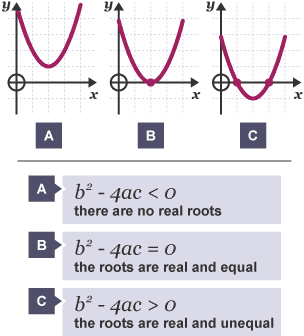 Assignment 5.8	- Discriminant	Word Problems	Name ____________________________The roots of  are real.  Find the value(s) of c that make this true.If the roots of  are imaginary.  Find the value(s) of c that make this true.Find the value(s) of c that make the roots of  equal.The roots of  are real but not equal.  Find the value(s) of c that make this true.If the roots of  are equal.  Find the value(s) of b that make this true.Find the value(s) of b that make the roots of  imaginary.If the roots of  are real, find the smallest integral value of  that makes this true.The roots of  are imaginary.  Find the largest integral value of  that makes this true.Assignment 5.9	- sum and product of roots	Name ____________________________Find the sum and product of the roots of the given quadratic equation.Use the sum and product rule to determine if the two given values are the roots of the quadratic equation.Are  the roots of ?Are 7 and 2 the roots of ?Are   the roots of ?Are   the roots of ?Find a quadratic equation whose roots have a sum of 3 and a product of .sum of  and a product of .Find a quadratic equation for the given roots.5 and -14Find the missing root of given that -6 is a root.  , if one root is -5. given that 7 is a root.  , if one root is 6.Assignment 5.10 – solving radical equations		Name ____________________________Solve and Check each equation.  Be sure to reject extraneous roots.Discriminant Summary Sheet	name ________________________________________________Unit 5 Worksheet  _____				Name ___________________________________Discriminant Word ProblemsShow all work on separate paper.  Even the multiple choice questions require all work!For the equation , find each of the following:The value of c that will make the roots equal.The values of c that will make the roots real.The values of c that will make the roots imaginary.For the equation  find each of the following:The value of c that will make the roots equal.The values of c that will make the roots real.The values of c that will make the roots imaginary.For what value of n will the roots of  be real, rational and equal?Given the equation , find the largest integral value of k for which the roots of the equation are real.The roots of  are imaginary for what values of b?Which equation has imaginary roots?How many x-intercepts does the graph of  have?How many x-intercepts does the graph of  have?How many x-intercepts does the graph of  have?How many x-intercepts does the graph of  have?Given the equation , which of the following is true?The equation has one real root.The equation has no real roots.The equation has two equal real rootsThe equation has two unequal real roots.For which value of k will the roots of  be irrational?2   3  4Unit 4 Worksheet 2				Name _________________________________________Advanced Algebra Quiz 5.1 – Literal Equations 2015 Name ______________________Solve Solve Solve Solve  Bonus:     Solve      Advanced Algebra Quiz 5.2a – Absolute Value - 2015	Name _____________________Solve and check:    Solve and graph:	   Express your answer in interval or set notation.Advanced Algebra Quiz 5.2b – Absolute Value - 2015	Name _____________________Solve and check:    Solve and graph:	   Express your answer in interval or set notation.Advanced Algebra Quiz 5.3a - 2015	 		Name ___________________________________ Solve by factoring:  Solve, graph and write your solution in interval notation or set notation:  Advanced Algebra Quiz 5.3b - 2015	 		Name ___________________________________Solve by factoring:  Solve, graph and write your solution in interval notation or set notation:  Advanced Algebra Quiz 5.4a - 2015	 		Name ___________________________________Solve using the quadratic formula.  Please show work as explained in class.Solve each using completing the square.  Please show work as explained in class.Advanced Algebra Quiz 5.4b - 2015	 		Name ___________________________________Solve using the quadratic formula.  Please show work as explained in class.Solve each using completing the square.  Please show work as explained in class.Advanced Algebra Quiz 5.5a - 2015	 		Name ___________________________________Does the parabola open up or down?  _______What is the y-intercept?  Plot it.  _________Factor to find the roots of the equation.  Plot and label them on the graph with the word root and their coordinates.Find the axis of symmetry.  Draw it on your graph as a dashed line and label with its equation.Find the vertex of the parabola.  Graph it and label it with the word vertex and its coordinates.Sketch the rest of the parabola.  Be sure to include arrows on the ends.Advanced Algebra Quiz 5.5b - 2015	 		Name ___________________________________Does the parabola open up or down?  _______What is the y-intercept?  Plot it.  _________Factor to find the roots of the equation.  Plot and label them on the graph with the word root and their coordinates.Find the axis of symmetry.  Draw it on your graph as a dashed line and label with its equation.Find the vertex of the parabola.  Graph it and label it with the word vertex and its coordinates.Sketch the rest of the parabola.  Be sure to include arrows on the ends.Advanced Algebra Quiz 5.6a - 2015	 		Name ___________________________________Answer questions 1-3 given the quadratic equation and related quadratic function below.  Find the value of the discriminant.Circle the letter of the best description of the roots of the equation.imaginary real rational equalreal rational unequalreal irrational unequal  Circle the letter of the best description of the related parabola.opens up and intersects the x-axis twiceopens down and intersects the x-axis twiceopens up tangent to x-axisopens down tangent to x-axislies entirely above the x-axislies entirely below the x-axis.Based on the diagram below, state a possible value of the discriminant of each parabola_________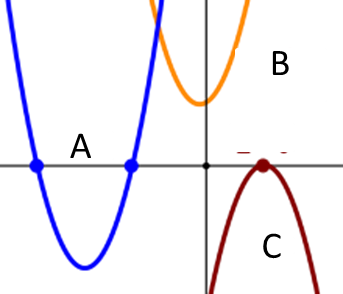 __________________Determine the values of  that will make the roots of     imaginary.Determine the value(s) of  that will make the roots of  real.Determine the value(s) of  that will make the roots of  real but not equal.Advanced Algebra Quiz 5.6b - 2015	 		Name ___________________________________Answer questions 1-3 given the quadratic equation and related quadratic function below.  Find the value of the discriminant.Circle the letter of the best description of the roots of the equation.imaginary real rational equalreal rational unequalreal irrational unequal  Circle the letter of the best description of the related parabola.opens up and intersects the x-axis twiceopens down and intersects the x-axis twiceopens up tangent to x-axis opens down tangent to x-axislies entirely above the x-axislies entirely below the x-axis.Based on the diagram below, state a possible value of the discriminant of each parabola_________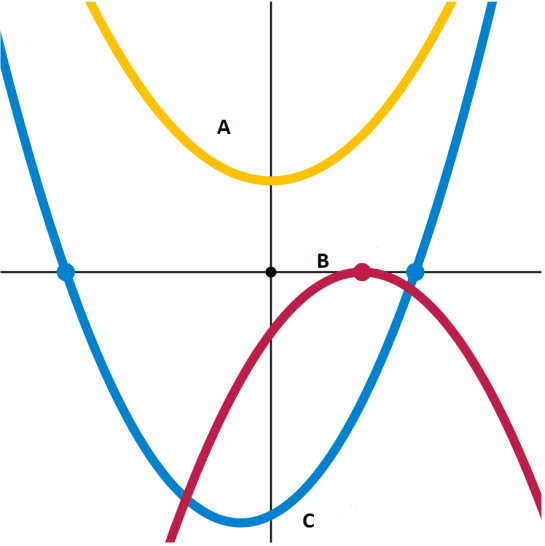 __________________Determine the value(s) of  that will make the roots of  real.Determine the values of  that will make the roots of     imaginary.Determine the value(s) of  that will make the roots of  real but not equal.Advanced Algebra Quiz 5.3a - 2014	 		Name ___________________________________Advanced Algebra Quiz 5.4a - 2014	 		Name ___________________________________Show all work!  Write formulas before using them!!!Write a quadratic equation whose roots are .The roots of  are  .  Find the values of  and .  Solve and Check:  Advanced Algebra Quiz 5.2a - 2014	 		Name ___________________________________Show all work as explained in class.Solve by factoring:  		Solve, graph, and express your answer in interval notation:	Advanced Algebra Quiz 5.4a - 2014	 		Name ___________________________________Solve, graph and write your answer in interval notation:Advanced Algebra Quiz 5.4a - 2014	 		Name ___________________________________Solve, graph and write your answer in interval notation:Determine the value(s) of  that will make the roots of  real but not equal.Unit 5 Extra PracticeAbsolute value equationsSolve and check each of the following equations.Solving Quadratic Equations by factoring review		Page 29 #3, 9, 12, 15, 16, 17Solving quadratic inequalities	Page 35 #5, 11, 12, 13 	P37  #36, 40Solving quad equations that can’t be factoredP196  #12, 13, 16 Solve using the Quadratic Formula	#15 Solve using Completing the SquareP219  #6 Solve using the Quadratic Formula	#5, 7, 8 Solve using Completing the SquareThe Discriminant    P201 3, 4, 6, 11-14, (15, 16, 17, 18, 20, 23) a only, 25Sum and product of rootsPage 223 #3, 6, 9, 11, 12, 15, 18, 20, 22, 26, 27, 30, 31, 35, 38, 41Page 224 #32,36,39,43Solving radical equationsPage 112 #9, 12, 15, 16, 17, 18, 19, 21, 22, 31, 33, 34Assignment 5.B 	Page 224 #44 - 46	Page 113 #38 - 41	Page 227  #29 or 30, 31Answers to Unit 5 Homework AssignmentsA5.1	1)  		2) 		3)  A5.2   3)  		9)  		12)  		15)  A5.3   5)   	11)  		12)  		13)   	Number lines are also required for all inequalities.A5.4   easier:  16)  	36)  	harder:	    17)  x=5	40)  	Both:  12)  	15)  	6)  	5)  A5.5  13)  		16)  	7)  	8)         3,4,6,11-14 answers not provided    15)  0, (2) rational and equal     16)  49, (1) rational and unequal      17)  5, (3) irrational and unequal	    18)  64, (1)  rational and unequal      20)  -11, (4) not real #’sA5.6  23)  -11, (4) not real #’s	25a)  	b)  & c)  will go over in class,  	    d)    3)  	6)  		9)    	12)  	15)  	    18)        30)  A5.7  11)  	20)  		22)  		26)  27)  		31)  	35)  4	38)  41)  A5.8  32)   	  36)       39)  	43)  9)  	12)  	15)  	18)  	21)  	31)  	A5.9  16)      17)      19)      22)      25)      33)  	34)  Assignment 5.B		Show all work!		Name ___________________________________What is the value of the discriminant of the equation whose roots are .Suppose you picked an integer at random from 1 through 20 as a value for c in the equation   What is the probability that the resulting equation will have imaginary roots?Solve and Check:  Warmup – Rational and Radical Equations		Name _________________________Solve each equation.  Show all work.  BE SURE TO CHECK THE RATIONAL EQUATIONS MENTALLY, AND FORMALLY CHECK THE RADICAL EQUATIONS.  Do 1 and 2, check answers, and then if OK, go on to 3 and 4.Wonderful Wordy Word Problem Take Home QuizDate Due _______________________________		Name ______________________________Do this alone…the only person you can speak to regarding this assignment is Mrs. Bemis.  SHOW ALL WORK!  This includes let statements, equation, work to solve, and writing your answer in a complete sentence that answers the question.Do either question 1 or 2.  Each is worth 10 points. Brad is 3 years older than Francis.  The product of their ages is 154.  Determine their ages.The length of a rectangle is 6 feet less than three times the width.  The area of the rectangle is 144 square feet.  Find the dimensions of the rectangle.Do either question 3 or 4.  Each is worth 10 points.The ratio of peanuts to cashews in a certain mixture is 7:3.  The number of peanuts is twelve less than three times the number of cashews.  How many total nuts are in the mixture?In the chess club, the ratio of boys to girls is 6:5.  There are 3 more boys than girls in the club.  How many members are in the club?Do either question 5 or 6.  Each is worth 12 points.The width of a rectangle is x and the length is If the width is twice the length, what are the dimensions of the rectangle?The difference in the lengths of the sides of two squares is 1 meter.  The difference in the areas of the squares is 13 square meters.  What are the lengths of the sides of the squares?Bonus – This problem is not extra.  You can replace any of the problems above for this one instead.  This problem is worth 13 points.  Diego had traveled 30 miles at a uniform rate of speed when he encountered construction and had to reduce his speed to one-third of his original rate.  He continued at this slower rate for 10 miles.  If the total time for these two parts of the trip was one hour, how fast did he travel at each rate?AA Quiz 5.5 – 2012				Name _________________________________  __You must show all work and use product and sum of roots methods to solve these problems.  Other methods will earn no credit.For the equation , find the sum and the product of the roots.Write a quadratic equation whose roots are -5 and 6.Write a quadratic equation whose roots are .One root of   Find the other root.The roots of  are .  Find the values of  and .  Advanced Algebra Quiz 5.1	 		Name ___________________________________  ___Show all work as explained in class.Advanced Algebra Quiz 5.1	 		Name ___________________________________  _  __Show all work as explained in class.Advanced Algebra Quiz 5.1  top	 		Name ___________________________________Show all work as explained in class.Solve and graph:	  Express your answer in interval notation.Solve by factoring:  		Solve, graph, and express your answer in interval notation:	Advanced Algebra Practice for Quiz 5.3		Name___________________________________Solve each using the quadratic formula:Solve each by completing the square:Advanced Algebra Quiz 5.3a - 2014		Name ___________________________________Solve each equation using the method indicated.  Show all work as explained in class.  Express each answer in simplest form.Solve using the quadratic formula:  Solve by completing the square:  Advanced Algebra Quiz 5.3	top		Name ___________________________________Solve each equation using the method indicated.  Show all work as explained in class.  Express each answer in simplest form.Solve using the quadratic formula:  Solve by completing the square:  Advanced Algebra Quiz 5.4  2013			Name ___________________________________In the table below, 4 discriminants are given in the first column.  In the second column, place the letter that corresponds to the proper description of the roots of an equation with that discriminant.  In the third column, place the # that corresponds to the proper description of the graph of the function with that discriminant.Imaginary					1.  Intersects the x-axis twiceReal, rational and unequal			2.  Tangent to the x-axisReal, irrational and unequal			3.  Does not intersect the x-axisReal, rational and equalIf , find the value of the discriminant.For each graph below, give a possible value of the discriminant of the associated function.Determine the values of  that will make the roots of     real.Determine the value(s) of  that will make the roots of  equal.Determine the value(s) of  that will make the roots of  imaginary.Advanced Algebra Quiz 5.5			Name ____________________________________Questions 1 and 2:  For each equation, find the sum and the product of the roots.If one root of  is -2, find the other root.If one root of find the other root.Write a quadratic equation with integer coefficients with the given sum and product of the roots.Write a quadratic equation whose roots are given.{-6, 7}Find the answer to each problem above.  Find that answer in the table below.  Circle the letters above the correct answer.  Some answers may be used more than once.  When you are done with all ten problems, the letters circled will be put together to make a secret code.  Please do not share the code with anyone else.Welcome Back From Break!   -  Extended WarmupWe have a quiz on Thursday on the Discriminant, so I thought it would be good to bring your brain back up to speed!Match the description of the discriminant to the description of the roots.Match the description of the discriminant to the graph.Find the value(s) of b such that the roots of    will be equal.Find the value(s) of c such that the roots of    will be imaginary.Find the value(s) of c such that the roots of   will be real.QuizOn pagesDateAssignmentDate due5.15.15.25.25.35.35.45.45.55.55.65.65.75.75.85.85.95.95.105.105.11Don’t forget to formally check all absolute value equations and radical equations!!!I strongly recommend that you informally check other equations, but it is not required!Don’t forget to formally check all absolute value equations and radical equations!!!I strongly recommend that you informally check other equations, but it is not required!Don’t forget to formally check all absolute value equations and radical equations!!!I strongly recommend that you informally check other equations, but it is not required!Don’t forget to formally check all absolute value equations and radical equations!!!I strongly recommend that you informally check other equations, but it is not required!Don’t forget to formally check all absolute value equations and radical equations!!!I strongly recommend that you informally check other equations, but it is not required!Don’t forget to formally check all absolute value equations and radical equations!!!I strongly recommend that you informally check other equations, but it is not required!xy0123456PictureDescription of roots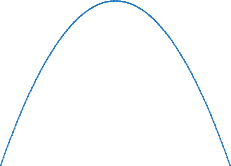 Roots are at rational #’sRoots are at irrational #’sRoots are at irrational #’sRoots are at rational #’sIf the discriminant isThen the roots areAnd the graph looks like+a                                                 -aAnd the graph looks like+a                                                 -aNegativeZeroPositive perfect squarePositive non-perfect squareSolve:        Solve and Graph:        Solve and Graph:   	Graph, and express in interval notation:  Graph, and express in interval notation:  Solve:        Solve and Check:  Solve and Check:  Solve:        Solve and Graph:        Solve and Graph:   	Graph, and express in interval notation:  Graph, and express in interval notation:  Solve:        Solve and Check:  Solve and Check:  DiscriminantA, B, C, or D1, 2, 35081-81thewriLettemsorteeathrocfrcksatthetoAtebrepofthequiakeztomorrowforLeaabotrynusmatpoillntDescription of DiscriminantDescription of RootsPositive perfect squareReal, rational, and equal.Positive non-perfect squareImaginaryNegativeReal, irrational and unequal.ZeroReal, rational and unequal.Description of DiscriminantGraphPositive perfect squarePositive non-perfect squareNegativeZero